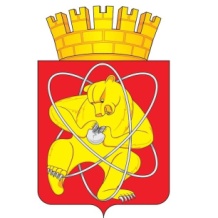 Городской округ «Закрытое административно – территориальное образование Железногорск Красноярского края»АДМИНИСТРАЦИЯ ЗАТО г. ЖЕЛЕЗНОГОРСКПОСТАНОВЛЕНИЕ18.05.2023 									№  933г. ЖелезногорскО проведении смотра-конкурса «Спортивная элита – 2023»В соответствии с Федеральным законом от 04.12.2007 №329-ФЗ «О физической культуре и спорте в Российской Федерации», Федеральным законом от 06.10.2003 №131-ФЗ «Об общих принципах организации местного самоуправления в Российской Федерации», руководствуясь Уставом ЗАТО Железногорск, в целях дальнейшего развития физической культуры и спорта, пропаганды здорового образа жизни в ЗАТО Железногорск,ПОСТАНОВЛЯЮ:1. Провести в период с 01 по 30 ноября 2023 года смотр-конкурс «Спортивная элита –2023».2. Утвердить Положение о проведении смотра-конкурса «Спортивная элита – 2023» (Приложение №1).3. Утвердить Положение о конкурсной комиссии по подведению итогов смотра-конкурса «Спортивная элита - 2023» (Приложение № 2).4. Утвердить состав конкурсной комиссии по подведению итогов смотра-конкурса «Спортивная элита - 2023» (Приложение № 3).5. Управлению внутреннего контроля Администрации ЗАТО                              г. Железногорск (В.Г. Винокурова) довести настоящее постановление до сведения населения через газету «Город и горожане».6. Отделу общественных связей Администрации ЗАТО г. Железногорск (И.С. Архипова) разместить настоящее постановление на официальном сайте городского округа «Закрытое административно-территориальное образование Железногорск Красноярского края» в информационно-телекоммуникационной сети «Интернет».7. Контроль над исполнением настоящего постановления оставляю за собой.8. Настоящее постановление вступает в силу после его официального опубликования.Глава ЗАТО г. Железногорск						Д.М. ЧернятинПоложениео проведении смотра-конкурса «Спортивная элита – 2023»1. Общие положения1.1. Настоящее Положение регламентирует порядок проведения смотра-конкурса «Спортивная элита - 2023» (далее по тексту - Конкурс).1.2. Конкурс проводится в целях стимулирования спортсменов, тренеров и судей ЗАТО Железногорск для достижения высоких спортивных результатов, повышения обслуживания спортивных соревнований.1.3. Задачами Конкурса являются: - определения лучших спортсменов ЗАТО Железногорск;- определение лучших тренеров ЗАТО Железногорск; - повышение эффективности работы по подготовке спортсменов высокого класса;- определение лучших спортивных судей ЗАТО Железногорск;- популяризации видов спорта и здорового образа жизни среди людей разных поколений и интересов.2. Руководство проведением Конкурса2.1. Непосредственная организация и проведение Конкурса возлагается на муниципальное казенное учреждение «Управление физической культуры и спорта», награждение победителей и призеров Конкурса проводит муниципальное автономное учреждение «Комбинат оздоровительных спортивных сооружений».2.2. Для проведения Конкурса формируется конкурсная комиссия по подведению итогов смотра-конкурса «Спортивная элита - 2023» (далее по тексту – Комиссия), которая: организует независимую экспертную оценку представленных на Конкурс материалов; составляет рейтинг претендентов в каждой номинации Конкурса, по результатам составленного рейтинга определяет победителей Конкурса.3. Участники Конкурса3.1. Конкурс проводится среди:3.1.1. Спортсменов ЗАТО Железногорск;3.1.2. Тренеров организаций и учреждений ЗАТО Железногорск независимо от ведомственной принадлежности.3.1.3. Спортивных судей ЗАТО Железногорск.3.2. Конкурс проводится по следующим номинациям:3.2.1. «Спортивная гордость ЗАТО Железногорск»;3.2.2. «Лучший спортсмен ЗАТО Железногорск»;3.2.3. «Спортивная надежда ЗАТО Железногорск»;3.2.4. «Лучший спортсмен-ветеран ЗАТО Железногорск»;3.2.5. «Лучшая спортивная команда ЗАТО Железногорск»;3.2.6. «Лучший тренер ЗАТО Железногорск»;3.2.7. «Лучший спортивный судья ЗАТО Железногорск».3.3. Выдвижение участников на Конкурс производится на основании решений органа управления физической культуры и спорта, физкультурно-спортивных организаций, спортивных учреждений, образовательных учреждений, осуществляющих деятельность в области физической культуры и спорта, независимо от ведомственной принадлежности, федераций по видам спорта Красноярского края и самого физического лица, принимающего участие в Конкурсе в порядке самовыдвижения.3.4. Участник Конкурса имеет право на:- своевременную и полную информацию обо всех конкурсных мероприятиях;- объективную оценку предоставленных материалов;- оценку деятельности Комиссии по подведению итогов смотра-конкурса «Спортивная элита - 2023»;-внесение предложений по организации и проведению Конкурса на плановый период;-получение у организатора Конкурса необходимых разъяснений по содержанию требований, установленных к конкурсной документации.3.5. Баллы начисляются на основании официальных протоколов спортивных соревнований, включенных в Единый календарный план муниципальных, региональных, межрегиональных, Всероссийских и международных физкультурных мероприятий, утвержденный в установленном порядке Министерством спорта Российской Федерации, Министерством спорта Красноярского края и Министерствами спорта других стран.3.6. Участник должен соблюдать положение Конкурса и соответствовать не менее, чем одному из критериев:3.6.1. Иметь в паспорте гражданина Российской Федерации отметку о регистрации по месту жительства в ЗАТО Железногорск, для участников не имеющих паспорт - свидетельство о месте регистрации/пребывании в ЗАТО Железногорск.3.6.2. Иметь подтверждение о месте рождения в ЗАТО Железногорск (г. Красноярск-26).3.6.3. Иметь выписку из приказа о зачислении в Детско-юношескую спортивную школу – до 21.03.2019 года, выписку из приказа о зачислении в спортивную школу – после 22.03.2019 года.3.7. Спортсмены, тренеры и судьи, на которых поданы недостоверные сведения или нарушившие трудовую дисциплину, спортивную этику, замеченные в применении запрещенных препаратов, исключаются из участия в Конкурсе.4. Условия Конкурса и сроки проведения4.1. В Конкурсе рассматриваются спортивные результаты участников в период с 01 ноября 2022 года по 31 октября 2023 года.4.2. Результаты, показанные спортсменом после 31 октября 2023 года в Конкурсе, не учитываются.4.3. Конкурс состоит из следующих этапов:4.3.1. Регистрация заявок и конкурсных материалов: 01 ноября - 10 ноября 2023 года.4.3.2. Подведение итогов и определение победителей Конкурса - до 30 ноября 2023 года.4.4. В номинации «Спортивная гордость ЗАТО Железногорск» комиссией определяются три выдающихся спортсмена из номинации «Лучший спортсмен ЗАТО Железногорск», которые становились победителями номинации «Лучшие спортсмены ЗАТО Железногорск» не менее 5 раз, исключением является участие спортсмена в Олимпийских и Паралимпийских играх и завоевание на них призового места (1-3 места), в настоящее время выступающих в составах сборных команд Российской Федерации на Всероссийских и международных соревнованиях, а также в составах сборных команд других стран.4.5. В номинации «Лучший спортсмен ЗАТО Железногорск» определяется:- 10 лучших спортсменов по олимпийским дисциплинам олимпийских видов спорта (не менее одного спортсмена по командно-игровым видам спорта);- 3 спортсмена по неолимпийским дисциплинам олимпийских видов спорта и неолимпийским видам спорта;- 1 спортсмен по адаптивным видам спорта.4.5.1. Возраст претендента в номинации «Лучший спортсмен ЗАТО Железногорск» не моложе 16 лет на момент выполнения спортивного результата (для видов спорта спортивная гимнастика и художественная гимнастика возраст участвующего не моложе 12 лет).4.6. В номинации «Спортивная надежда ЗАТО Железногорск» определяется 10 лучших спортсменов по видам спорта до 17 лет включительно на момент показания спортивного результата.4.6.1. В номинации «Спортивная надежда ЗАТО Железногорск» определяется:- 7 лучших спортсменов по олимпийским дисциплинам олимпийских видов спорта (не менее одного спортсмена по командно-игровым видам спорта);- 2 спортсмена по неолимпийским дисциплинам олимпийских видов спорта и неолимпийским видам спорта;- 1 спортсмен по адаптивным видам спорта.4.6.2. В случае отсутствия поданных заявок или их несоответствие п.5 настоящего положения, согласно критериев, указанных в п.4.6.1. победитель в номинации становится участник, набравший наибольшее количество очков вне зависимости от вида спорта и спортивной дисциплины.4.7. В номинации «Лучший спортсмен - ветеран спорта» определяются спортсмены по видам спорта от 30 лет и старше женщина, от 35 лет и старше мужчина (1 женщина, 1 мужчина).4.7.1. При отсутствии заявок или их несоответствие п.5 настоящего положения, от спортсменов разного пола определяются два победителя вне зависимости от пола.4.8. В номинации «Лучший тренер ЗАТО Железногорск» определяется 5 тренеров:- не менее 3-х тренеров по олимпийским видам спорта (не менее одного по командно-игровым видам спорта);- не более одного тренера по неолимпийским видам спорта;- не более одного тренера по адаптивным видам спорта.4.8.1. В случае отсутствия поданных заявок или их несоответствие п.5 настоящего положения, согласно критериев, указанных в п.4.8. победитель в номинации становится участник, набравший наибольшее количество очков вне зависимости от вида спорта и спортивной дисциплины.4.9. В номинации «Лучшая спортивная команда ЗАТО Железногорск» определяется одна команда по командно-игровым видам спорта, художественной гимнастике (групповые упражнения).4.10. В номинации «Лучший спортивный судья ЗАТО Железногорск» определяется один судья по индивидуальным/командным видам спорта и один судья-общественник.4.10.1. В случае отсутствия поданных заявок или их несоответствие п.5 настоящего положения, согласно критериев, указанных в п.4.10. победитель в номинации становится участник, показавший второй результат по количеству очков вне зависимости от того, что судья по индивидуальным/командным видам спорта или судья-общественник.5. Порядок приема заявок и конкурсных материалов5.1. Для участия в Конкурсе в конкурсную комиссию направляются документы и конкурсные материалы в срок с 01 по 10 ноября 2023 года включительно.5.2. Один участник имеет право подачи документов только в одну номинацию.5.3. Для номинаций, предусмотренных пунктами 3.2.2.-3.2.5.:- заявка на участие в Конкурсе (приложение № 1А и 1Б)- копия 3-7 страниц паспорта, копия свидетельства о рождении и копия свидетельства о месте регистрации/пребывания для участников младше 14 лет;- выписка из приказа о зачислении в спортивную школу для участников, не имеющих регистрацию в ЗАТО Железногорск и не рожденных в ЗАТО Железногорск (г. Красноярск-26);- фотография кандидата (портрет – высокого качества, четкий и цветной снимок на светлом, белом или однотонном фоне) на электронном носителе в формате jpg размером не менее 5 МБ (300 точек) (принимается на e-mail: all@kocc26.ru);- копии протоколов соревнований, результаты которых заявлены на участие в конкурсе.5.4. Для номинации, предусмотренных пунктами 3.2.6.:- заявка на участие в Конкурсе (приложение № 2);- копия 3-7 страниц паспорта;- фотография кандидата (портрет – высокого качества, четкий и цветной снимок на светлом, белом или однотонном фоне) на электронном носителе в формате jpg размером не менее 5 МБ (300 точек) (принимается на e-mail: all@kocc26.ru);- копии протоколов соревнований спортсменов, результаты которых заявлены на Конкурс;- приказы о присвоении разрядов, спортивных званий спортсменов, результаты которых заявлены на Конкурс.5.5. Для номинаций, предусмотренных пунктами 3.2.7.:- заявка на участие в Конкурсе (приложение № 3);- копия 3-7 страниц паспорта;- фотография кандидата (портрет – высокого качества, четкий и цветной снимок на светлом, белом или однотонном фоне) на электронном носителе в формате jpg размером не менее 5 МБ (300 точек) (принимается на e-mail: all@kocc26.ru);- копии подтверждающих документов (в том числе справки о составе и квалификации судейской коллегии, подписанные главным судьей, вызовы (в случае международного и российского ранга соревнований) на заявленные кандидатом соревнования.5.6. Заявка на участие в конкурсе подается претендентом только в одной номинации.5.7. Материалы подаются на бумажном носителе, которые должны быть зарегистрированы входящим номером секретарем Комиссии по адресу г. Железногорск, ул. Свердлова 1, левое крыло, второй этаж, в будние дни с 8.30 до 12.30 и с 13.30 до 17.00.5.8. Материалы, поданные на Конкурс после 10 ноября 2023 года и/или оформленные не по форме, Комиссией не рассматриваются.5.9. Заявка на участие в Конкурсе может быть отклонена в случаях, если: - документы не отвечают установленным требованиям Конкурса;- представлены недостоверные документы.6. Подведение итогов и определение победителей Конкурса6.1. Победители номинаций «Спортивная гордость ЗАТО Железногорск», «Лучший спортсмен ЗАТО Железногорск», «Спортивная надежда ЗАТО Железногорск», «Лучшая спортивная команда ЗАТО Железногорск» определяются по наилучшему результату за период с 01.11.2022г. по 31.10.2023г. согласно таблице приложения № 4 к настоящему Положению.6.1.1. Подается не менее 2-х результатов участника Конкурса. Результаты должны быть показаны на соревнованиях, проходящих в разные сроки (одни соревнования – один лучший результат).6.1.2. Учитывается один лучший результат участника Конкурса.6.3. Победители номинации «Лучший тренер ЗАТО Железногорск» определяются по количеству очков, набранных спортсменами согласно таблице приложения № 4 к настоящему Положению.6.3.1. Победителями номинации становятся тренера, спортсмены которых стали лауреатами в номинациях, предусмотренных пунктами 3.2.1. - 3.2.5. настоящего Положения.6.3.2. Каждый тренер представляет на Конкурс не менее трёх своих воспитанников, независимо от пола и возраста, дополнительно учитываются очки за выполнение спортивных разрядов и званий.6.3.3. Учитывается сумма трех лучших результатов трех спортсменов.6.3.4. Результаты спортсменов в краевых и Всероссийских соревнованиях засчитываются при условии:- в возрастной группе или весовой категории, или в виде программы участвовало не менее 3-х человек (команд);- во Всероссийских соревнованиях участвовало не менее 5-ти регионов, в краевых соревнованиях – не менее 4 муниципальных образований;- спортсмен участвовал в соревнованиях, включенных в ЕКП, утвержденного Министерством спорта РФ, Министерством спорта Красноярского края.6.3.5. За подготовку спортсменов, которым в период с 01 ноября 2022 года по 31 октября 2023 года были присвоены спортивные разряды и звания начисляются дополнительные очки: ЗМС - 300 очков, МСМК - 200 очков, МС - 100 очков, КМС - 50 очков, 1 разряд - 20 очков.6.3.6. За спортсмена, переданного другому тренеру, очки учитываются не более трех лет с момента передачи.6.4. Победители номинации «Лучший спортсмен-ветеран ЗАТО Железногорск» определяются по количеству очков, набранных спортсменами согласно таблице приложения № 4 к настоящему Положению.6.4.1. Учитывается один лучший результат претендента.6.5. Победители номинации «Лучший спортивный судья ЗАТО Железногорск» определяются по количеству очков, набранных претендентом согласно таблицам приложений № 5 и № 6 к настоящему Положению. 6.5.1. Обязательным условием для рассмотрения кандидатуры претендента является судейство городских соревнований, включенных в единый календарный план ЗАТО Железногорск, не менее 1 раза в должности главного судьи/секретаря.6.6. В случае равенства очков у претендентов по номинациям, предусмотренных пунктами 3.2.1.-3.2.4. преимущество получает претендент, в активе которого (в порядке приоритета):- большее количество очков по результату других, включенных в заявку, соревнований (приложение №1А и 1Б);- участие в соревнованиях более высокого уровня;- более высокое место в соревнованиях одного уровня;- претендент младше по возрасту.6.7. В случае равенства очков у претендентов по номинации, предусмотренной пунктом 3.2.5. преимущество получает команда, в активе которой (в порядке приоритета):- большее количество очков по результату других, включенных в заявку, соревнований (приложение №1А и 1Б), исходя из сохранности не менее 80 процентов состава игроков, участвующих в других соревнованиях;- участие в соревнованиях более высокого уровня.6.7. При подсчете очков для каждого спортсмена учитывается один лучший результат, показанный в одной дисциплине на соревнованиях любого ранга.6.8. Спортсмен, получивший очки за место (с 1 по 6), дополнительных очков за участие в соревнованиях не получает.6.9. Результаты в краевых и Всероссийских соревнованиях засчитываются при условии:- в возрастной группе или весовой категории, или в виде программы участвовало не менее 3-х человек (команд);- во Всероссийских соревнованиях участвовало не менее 5-ти регионов, в краевых соревнованиях – не менее 4 муниципальных образований;- спортсмен участвовал в соревнованиях, включенных в ЕКП, утвержденного Министерством спорта РФ, Министерством спорта Красноярского края.6.9.1. Результаты претендентов, участвующих в соревнованиях других стран, соответствуют очкам соревнований Российского уровня.6.10. Результаты спортсменов по видам программы учитываются в случае, если данный вид включен в классификацию Всероссийского реестра видов спорта.6.11. Результаты Конкурса оформляются протоколом, подписываются председателем Комиссии и секретарем и размещаются на официальном сайте городского округа «Закрытое административно-территориальное образование Железногорск Красноярского края» в информационно-телекоммуникационной сети «Интернет».7. Награждение победителей Конкурса и финансирование7.1. Победители номинаций Конкурса награждаются почетными грамотами и памятной сувенирной продукцией.7.2. Объявление результатов конкурса, награждение победителей и призеров Конкурса проводится в торжественной обстановке.7.3. Тренеры, подготовившие победителей Конкурса в номинациях «Лучший спортсмен ЗАТО Железногорск», «Спортивная надежда ЗАТО Железногорск» награждаются грамотами.7.4. Всем победителям вручаются памятные календари.7.5. Списки победителей публикуются в средствах массовой информации и на сайте городского округа ЗАТО Железногорск, фотографии помещаются на информационный стенд «Аллея спортивной славы».Заявкана участие в смотре-конкурсе «Спортивная элита – 2023» Наименование номинации ___________________________________________Ф.И.О. претендента, названиекоманды __________________________________________________________Дата рождения _____________________________________________________Вид спорта (олимпийская дисциплина олимпийского вида спорта) ________________________________________________________Спортивное звание, разряд ___________________________________________Ф.И.О. тренера ____________________________________________________Контактный номер претендента или законного представителя_______________________________________________________Результаты выступлений**для номинаций «Спортивная гордость ЗАТО Железногорск», «Лучший спортсмен ЗАТО Железногорск», «Спортивная надежда ЗАТО Железногорск», «Лучший спортсмен-ветеран ЗАТО Железногорск», «Лучшая спортивная команда ЗАТО Железногорск», в таблице подаются не менее двух результатов претендента, засчитывается лучший результат.Наименование учреждения/организации, подающейЗаявку ____________________________________________________________	Руководитель   _____________________________________________________                                                (подпись)			расшифровкаМ.П.Примечание: Дата подачи заявки: _________2023На обработку моих персональных данных в порядке, установленном Федеральным законом № 152-ФЗ от 27.07.2006 «О персональных данных» согласен.						_______________________________ _/___________                                                                                       Подпись претендента                     расшифровкаЗаявкана участие в смотре-конкурсе «Спортивная элита – 2023» Наименование номинации ___________________________________________Ф.И.О. претендента, названиекоманды __________________________________________________________Дата рождения _____________________________________________________Вид спорта (неолимпийская дисциплина олимпийского вида спорта и неолимпийский вид спорта) ________________________________________________________Спортивное звание, разряд ___________________________________________Ф.И.О. тренера ____________________________________________________Контактный номер претендента или законного представителя_______________________________________________________Результаты выступлений**для номинаций «Спортивная гордость ЗАТО Железногорск», «Лучший спортсмен ЗАТО Железногорск», «Спортивная надежда ЗАТО Железногорск», «Лучший спортсмен-ветеран ЗАТО Железногорск», «Лучшая спортивная команда ЗАТО Железногорск», в таблице подаются не менее двух результатов претендента, засчитывается лучший результат.Наименование учреждения/организации, подающейЗаявку ____________________________________________________________	Руководитель   _____________________________________________________                                                (подпись)			расшифровкаМ.П.Примечание: Дата подачи заявки: _________2023На обработку моих персональных данных в порядке, установленном Федеральным законом № 152-ФЗ от 27.07.2006 «О персональных данных» согласен.						_______________________________ _/___________                                                                                       Подпись претендента                     расшифровкаЗаявка на участие в смотре-конкурсе«Спортивная элита – 2023» на номинацию «Лучший тренер ЗАТО Железногорск»Наименование организации ____________________________________________Фамилия, имя, отчество тренера ________________________________________Вид спорта __________________________________________________________Квалификационная категория __________________________________________                                                Руководитель _____________________________________          М.П.						   подпись            расшифровка подписиДата подачи заявки: _________2023На обработку моих персональных данных в порядке, установленном Федеральным законом № 152-ФЗ от 27.07.2006 «О персональных данных» согласен.						_______________________________ _/_____________/                                                                                       Подпись претендента                     расшифровкаЗаявка на участие в смотре-конкурсе «Спортивная элита – 2023» в номинации «Лучший спортивный судья ЗАТО Железногорск»Наименование организации _____________________________________________Фамилия, имя, отчество претендента_____________________________________Дата рождения _______________________________________________________Виды спорта_________________________________________________________Судейская категория (кем и когда присвоена (дата № приказа) ____________________________________________________________________Руководитель организации ____________________________________________                                                                  (подпись)			расшифровкаМ.П.Дата подачи заявки: _________2023На обработку моих персональных данных в порядке, установленном Федеральным законом № 152-ФЗ от 27.07.2006 «О персональных данных» согласен.						_______________________________ _/_____________/                                                                                       Подпись претендента                     расшифровкаОценка результатов спортсменов, тренеров, «спортсменов-ветеранов», командыТаблица оценки результатов судейской деятельности(по индивидуальным видам спорта/краевым комплексным спортивным мероприятиям)Таблица оценки результатов судейской деятельности(по командным видам спорта)Приложение N 3к постановлению АдминистрацииЗАТО г. Железногорскот ____________ N _________Положениео конкурсной комиссии по подведению итогов смотра-конкурса«Спортивная элита - 2023»Общие положения1.1. Комиссия по подведению итогов смотра-конкурса «Спортивная элита - 2023» (далее - Комиссия) является коллегиальным органом при Администрации ЗАТО г. Железногорск, созданным для определения результатов смотра-конкурса «Спортивная элита - 2023» (далее - Конкурс).1.2. Состав Комиссии утверждается постановлением Администрации ЗАТО г. Железногорск.1.3. Комиссия в своей деятельности руководствуется действующим законодательством Российской Федерации и настоящим Положением.Цели и функции Комиссии2.1. Комиссия образована в следующих целях:- определения лучших спортсменов, лучшей спортивной команды, лучших тренеров, лучших спортивных судей;- пропаганды физической культуры и спорта, здорового образа жизни;- повышения активности работы тренеров образовательных учреждений, учреждений дополнительного образования детей физкультурно-спортивной направленности, федераций по видам спорта, секций, физкультурно-спортивных клубов по месту жительства граждан и спортивной общественности;- поощрения и стимулирования проведения физкультурно-массовой, оздоровительной и спортивной работы в образовательных учреждениях и трудовых коллективах.2.2. Для реализации указанных целей Комиссия выполняет следующие функции:2.2.1. Рассматривает поданные на Конкурс заявки.2.2.2. Определяет лучших спортсменов, лучших тренеров и других по следующим номинациям:«Спортивная гордость ЗАТО Железногорск»;«Лучший спортсмен ЗАТО Железногорск»; «Спортивная надежда ЗАТО Железногорск»; «Лучший спортсмен-ветеран ЗАТО Железногорск»;«Лучший тренер ЗАТО Железногорск»; «Лучший спортивный судья ЗАТО Железногорск»;«Лучшая спортивная команда ЗАТО Железногорск».Порядок организации деятельности Комиссии3.1. Руководство деятельностью и контроль над выполнением решений Комиссии осуществляет ее председатель, а в его отсутствие - заместитель председателя Комиссии.3.2. Заседания Комиссии проводит председатель Комиссии или его заместитель по поручению председателя Комиссии. Заседания Комиссии проводятся по мере необходимости.3.3. Заседание Комиссии считается правомочным, если на нем присутствует не менее половины от общего числа членов Комиссии.3.4. Решения Комиссии принимаются открытым голосованием простым большинством голосов присутствующих на заседании членов Комиссии. При равенстве голосов голос председателя (а в его отсутствии - исполняющего обязанности председателя) является решающим.3.5. Заседания Комиссии и принятые на них решения оформляются протоколом. Протоколы заседаний Комиссии подписываются председателем Комиссии, либо председательствующим на заседании Комиссии его заместителем, а также секретарем Комиссии.3.6. Копии протоколов и иная информация о деятельности Комиссии доводится до сведения ее членов и других заинтересованных лиц.3.7. Секретарь Комиссии:осуществляет сбор документов, необходимых для организации рассмотрения вопросов Комиссии;организует проведение анализа и рассмотрение поданных заявок;знакомит членов Комиссии с представленными на рассмотрение документами и заключениями;готовит повестки заседаний Комиссии, проекты документов и решений, обеспечивает ведение протоколов заседаний и подведение итогов голосования.3.8. Пункт 3.8 является заключительным пунктом настоящего Положения.СОСТАВконкурсной комиссии по подведению итогов смотра-конкурса«Спортивная элита – 2023»№п/пНаименование соревнования в соответствии с ЕКПДата и место проведенияДисциплина/РезультатМестоОчки123…Итого:Итого:Итого:Итого:Итого:№п/пНаименование соревнования в соответствии с ЕКПДата и место проведенияДисциплина/РезультатМестоОчки123Итого:№п/пФамилия, имя спортсменаГод рожденияВыступление в соревнованияхВыступление в соревнованияхВыступление в соревнованияхСпортивное звание и разрядСпортивное звание и разрядСпортивное звание и разрядСпортивное звание и разрядВсего очковНаименование соревнований(место и дата проведения)местоочкиМСМК, ЗМСочкиМСочкиКМСочки1рочки123Итого:Итого:Итого:Итого:Итого:Итого:Итого:Итого:Итого:Итого:№ п/пНаименование соревнованийДата и место проведенияКоличество участников соревнованийСудейская должностьОчки123Итого:Итого:Итого:Итого:Итого:Итого:№п/пНаименование соревнованийМеста/очкиМеста/очкиМеста/очкиМеста/очкиМеста/очкиМеста/очкиМеста/очки№п/пНаименование соревнований123456участие1Олимпийские игры5000400030002000150010006002Олимпийские игры (эстафета, командный зачет не в командно-игровых видах спорта)500040003000---6003Паралимпийские игры5000400030002000150010006004Сурдлимпийские игры5000400030002000150010006005Чемпионат мира5000400030002000150010006006Чемпионат мира (эстафета, командный зачет не в командно-игровых видах спорта)300025002000----7Всемирная универсиада1000800600----8Кубок мира 3000250020001000800600-9Кубок мира (эстафета, командный зачет не в командно-игровых видах спорта)180015001200600500350-10Этап Кубка мира150012501000----11Этап Кубка мира (эстафета, командный зачет не в командно-игровых видах спорта)900750600----12Чемпионат Европы3000250020001500125090050013Чемпионат Европы (эстафета, командный зачет не в командно-игровых видах спорта)150012501000----14Кубок Европы 200017501500800600400-15Кубок Европы (эстафета, командный зачет не в командно-игровых видах спорта)12001050900500350250-16Этап Кубка Европы12001000800----17Этап Кубка Европы (эстафета, командный зачет не в командно-игровых видах спорта)750600500----18Первенство Мира100080060040030020012019Первенство Мира (эстафета, командный зачет не в командно-игровых видах спорта)600500400----20Первенство Европы6005004002501751507021Первенство Европы (эстафета, командный зачет не в командно-игровых видах спорта)500400300----22Чемпионат России, Всероссийская спартакиада между субъектами РФ15001250100080060040030023Чемпионат России, Всероссийская спартакиада между субъектами РФ (эстафета, командный зачет не в командно-игровых видах спорта)1000800600----24Официальные международные соревнования (ЕКП РФ), включая Международные спортивные игры «ДЕТИ АЗИИ»10008006003002001005025Официальные международные соревнования (ЕКП РФ), включая Международные спортивные игры «ДЕТИ АЗИИ» (эстафета, командный зачет не в командно-игровых видах спорта)600500400180120603026Этап официальных международных соревнований (ЕКП РФ)600480360180120603027Первенство России 6005004003002502005028Первенство России (эстафета, командный зачет не в командно-игровых видах спорта)4804003202402001604029Российский фестиваль Всероссийского физкультурно-спортивного комплекса «Готов к труду и обороне» (ГТО)6005004003002502005030Российский фестиваль Всероссийского физкультурно-спортивного комплекса «Готов к труду и обороне» (ГТО) (командный зачет)4804003202402001604031Кубок России 7006005003002001005032Кубок России (эстафета, командный зачет не в командно-игровых видах спорта)550450400250150804033Этап Кубка России420360300180120603034Этап Кубка России (эстафета, командный зачет не в командно-игровых видах спорта)33027024015090502535Спартакиада молодежи России (финал, личный зачет)5004003001751501255036Спартакиада молодежи России (финал, личный зачет) (эстафета, командный зачет не в командно-игровых видах спорта)4003002001401201004037Спартакиада учащихся России (финал, личный зачет)5004003001751501255038Спартакиада учащихся России (финал, личный зачет) (эстафета, командный зачет не в командно-игровых видах спорта)400300200130110904039Парасибириада5004003001751501255040Парасибириада (эстафета, командный зачет не в командно-игровых видах спорта)30024018010090753041Чемпионат СФО350300250200175--42Чемпионат СФО (эстафета, командный зачет не в игровых видах спорта)260220190150130--43Первенство СФО300250200175150--44Первенство СФО (эстафета, командный зачет не в игровых видах спорта)220190150130110--45Всероссийские соревнования, включенные в ЕКП Минспорта РФ27525022520017546Всероссийские соревнования, включенные в ЕКП Минспорта РФ (эстафета, командный зачет не в командно-игровых видах спорта)210190170150130--47Чемпионат Красноярского края и других субъектов РФ250200175----48Чемпионат Красноярского края и других субъектов РФ (эстафета, командный зачет не в командно-игровых видах спорта)190150130----49Спортивные игры среди городских округов Красноярского края, Спартакиада ветеранов спорта Красноярского края250200175----50Спортивные игры среди городских округов Красноярского края, Спартакиада ветеранов спорта Красноярского края (эстафета, командный зачет не в командно-игровых видах спорта)190150130----51Первенство Красноярского края и других субъектов РФ200175150----52Первенство Красноярского края и других субъектов РФ (эстафета, командный зачет не в командно-игровых видах спорта)150130110----53Фестиваль Всероссийского физкультурно-спортивного комплекса «Готов к труду и обороне» (ГТО) среди муниципальных образований Красноярского края200175150----54Фестиваль Всероссийского физкультурно-спортивного комплекса «Готов к труду и обороне» (ГТО) среди муниципальных образований Красноярского края (командный зачет)150130110----55Официальные соревнования, согласно календарному плану министерства спорта Красноярского края1008060----56Официальные соревнования, согласно календарному плану министерства спорта Красноярского края (эстафета, командный зачет не в командно-игровых видах спорта)806045----№п/пНаименование соревнованийОбязанности судьи/очкиОбязанности судьи/очкиОбязанности судьи/очкиОбязанности судьи/очкиОбязанности судьи/очкиОбязанности судьи/очкиОбязанности судьи/очки№п/пНаименование соревнованийГлавный судья, главный секретарьГлавный судьяГлавный секретарь, заместитель главного судьиЗаместитель главного судьи, технический делегат, комиссарРуководитель ковра, судьяГлавный судья на виде, руководитель ковраСудья1Олимпийские игры3000--20001000--2Паралимпийские игры3000--20001000--3Чемпионат мира1000--800-6004004Первенство мира, Кубок мира  (этап)800--650-5003005Чемпионат Европы900--750-6004006Первенство Европы, Кубок Европы (этап)650--450-3502507Официальные международные соревнования (ЕКП РФ)550--350-3002008Всероссийские официальные соревнования (ЕКП РФ):Чемпионат России, Первенство России700--500-2001509Всероссийские официальные соревнования (ЕКП РФ):Кубок России, этапы Кубка России, чемпионат СФО600--400-15010010Всероссийские соревнования, турниры, входящие в календарный план Всероссийской федерации250--200-15010011Официальные соревнования, согласно календарному плану министерства спорта Красноярского края: чемпионат, первенство, кубок, этапы кубка, комплексные спортивные мероприятия300--150-1007012Краевые турниры, соревнования, входящие в календарный план федерации Красноярского края-150100--704013Официальные соревнования, согласно календарному плану официальных физкультурных мероприятий и спортивных мероприятий ЗАТО Железногорск-10070--4025№п/пНаименование соревнованийОбязанности судьи/очкиОбязанности судьи/очкиОбязанности судьи/очкиОбязанности судьи/очки№п/пНаименование соревнованийГлавный судья, главный секретарьИнспектор матча, комиссарСтарший судья игры, 1 судья игрысудья1Чемпионат мира5002401201002Первенство мира450200100803Чемпионат Европы45016080604Первенство Европы35012060405Официальные международные соревнования35012060406Всероссийские официальные соревнования (согласно календарному плану Минспорта РФ): Чемпионат России, Первенство России, Кубок России25010050307Всероссийские соревнования, турниры, входящие в календарный план Всероссийской федерации2208040208Официальные соревнования, согласно календарному плану министерства спорта Красноярского края: чемпионат, первенство, кубок, этапы кубка, комплексные спортивные мероприятия2006030159Краевые турниры, соревнования, входящие в календарный план федерации Красноярского края18040201010Официальные соревнования, согласно календарному плану официальных физкультурных мероприятий и спортивных мероприятий ЗАТО Железногорск16020105Афонин С.Н.- руководитель муниципального казенного учреждения «Управление физической культуры и спорта», председатель Пуд В.А.- заместитель руководителя муниципального казенного учреждения «Управление физической культуры и спорта», заместитель председателя (по согласованию) Кузнецова О.В.- специалист по физической культуре и спорту Муниципального автономного учреждения «Комбинат оздоровительных спортивных сооружений», секретарь (по согласованию)Члены комиссии:Антонов Э.Ю.- директор муниципального автономного учреждения спортивная школа «Юность»Двирный Г.В.- заместитель председателя Совета депутатов ЗАТО г. Железногорск (по согласованию)Камалтынов К.В.- директор муниципального бюджетного учреждения «Спортивная школа по спортивным играм «Смена»Мозговой С.Ю. - Руководитель центра тестирования ГТО Муниципального автономного учреждения «Комбинат оздоровительных спортивных сооружений»Святченко И.В.- директор муниципального бюджетного учреждения «Спортивная школа №1»Шелепов Г.В. - депутат Совета депутатов ЗАТО г. Железногорск, председатель комиссии по социальным вопросам (по согласованию)